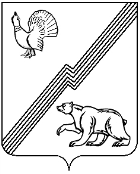 ДУМА ГОРОДА ЮГОРСКАХанты-Мансийского автономного округа-ЮгрыРЕШЕНИЕот 25 апреля 2023 года                                                                                                       № 45Об утверждении перечня наказов избирателей на 2023 годДУМА ГОРОДА ЮГОРСКА РЕШИЛА:	1. Утвердить перечень наказов избирателей на 2023 год (приложение).2. Настоящее решение вступает в силу после его подписания.Председатель Думы города Югорска                                                   Е.Б. Комисаренко«25» апреля 2023 года(дата подписания)Приложение к решению Думы города Югорскаот 25 апреля 2023 года  № 45Перечень наказов избирателей на 2023 год по  избирательным округам№ избирательного участкаНаименование работ1Комисаренко Е.Б.Устройство тротуара из асфальтобетона по ул. Южная в сторону ул. Вавилова 2Лукинских Н.И.Устройство тротуара из асфальтобетона по ул. Южная в сторону ул. Вавилова 3Кулик М.В.Устройство остановочного павильона возле дома №9 по ул. Садовая 4Пьянов С.А.Выполнение работ по отсыпке дороги по ул. Кооперативная щебеночно-песчаной смесью5Чикайда Е.Г.Дооборудование детской площадки между домами Чкалова 7/7 и Чкалова 7/66Данилова И.П.Обустройство автопарковочных мест вдоль проезда от ул. Чкалова к ЖК «Авалон»7Хрушков А.В.Работы по изготовлению и монтажу двух велопарковок во дворах многоквартирных домов 7 избирательного округа.8Стенин О.В.Освещение ул. Арантурская (от ул. Основателей до остановки «7 километр»)9Пантин А.А.Работы по изготовлению и монтажу велопарковки во дворе домов №2 и №4 по ул. Толстого10Селезнев К.Ю.1. Работы по устройству водоотведения во дворе по ул. Газовиков д.2 10Селезнев К.Ю.2. Работы по изготовлению и монтажу велопарковки  во дворах домов по ул. Газовиков 3, 4, 510Селезнев К.Ю.3. Установка дорожного ограждения от пер. Газовиков – Свердлова (11 секций) по ул. Арантурская.11Павлюк Е.Ю.Устройство тротуара по улице Механизаторов (от ул. Ленина до жилого дома №12 по ул. Механизаторов)12Самохвалов Р.Э.Устройство тротуара по ул. Мичурина (от ул. Труда в сторону ул. Советская)13Андрианов С.А.Работы по изготовлению и монтажу велопарковки для жителей домов по ул. Мира, д. 9, д. 11, ул. Ленина д. 8 .14Шевченко О.В.Выполнение работ по изготовлению и монтажу велопарковки во дворе по ул. 40 лет Победы, д. 9, 9А15Сокол И.Ю.Устройство дренажных колодцев и ремонт тротуара между домами № 8 и 10 по ул. Кирова 16Храпова А.Н.Выполнение работ по обустройству автомобильной стоянки по ул. Геологов-Кирова17Руденко Л.В.Устройство тротуара вдоль проезда №64 (пер. Калинина)18Харлов С.П.Отсыпка проезжей части ул. Дружбы Народов щебеночно-песчаной смесью19Астапенко К.В.Установка игрового уличного оборудования для дошкольных групп МБОУ СОШ №220Михайлова М.Е.Устройство тротуара из железобетонных плит по ул. Транспортная 21Баргилевич О.А.1. Устройство тротуара из асфальтобетона к зданию МАУ «ЦК «Югра-Презент», мкр. Югорск-221Баргилевич О.А.2. Ремонт сцены возле здания МАУ «ЦК «Югра-Презент», мкр. Югорск-221Баргилевич О.А.3. Устройство тротуара в частном секторе  мкр.  Югорске-2 